Завдання ІІ етапуВсеукраїнської учнівської олімпіадиз правознавства 2016-2017 навчального року9 класЗавдання ІГромадянин А., який керував автомобілем «Жигулі» на підставі довіреності, у результаті дорожньо-транспортної пригоди пошкодив новий «Мерседес».Хто має сплатити збитки: громадянин А., який сидів за кермом «Жигулі» і, порушивши правила дорожнього руху, пошкодив «Мерседес», чи власник «Жигулі» – довіритель?Що таке довіреність?На який термін видається довіреність?В автобусі міського маршруту Ви стали свідком такої події: двоє юнаків, розмовляючи так, щоб було чути іншим пасажирам, які знаходились поруч, вживали час від часу брутальні (нецензурні) слова. У відповідь на зауваження одного з пасажирів юнаки почали погрожувати йому («ось зараз на зупинці вийдемо і поговоримо»). Коли автобус зупинився на кінцевій зупинці, до салону зайшли контролери і почали перевіряти наявність проїзних документів. У вищезгаданих юнаків їх не було.Чи вплине на правову оцінку дій юнаків те, що вони не поступились місцем літній жінці, яка їх про це просила? Дайте правову оцінку дій юнаків.Начальник податкової інспекції під час зустрічі зі студентами сказав, що Конституція Пилипа Орлика (1710 р.) за своїм змістом фактично є Податковим кодексом. 	Які аргументи він міг навести? Один із студентів висловив думку, що податківець помиляється. 	Які аргументи мав навести цей студент? 	Дайте оцінку обом точкам зору та висловіть свою власну.Ключ до 3. Дійсно, з шістнадцяти статей Конституції Пилипа Орлика 6 (11-16) присвячено податкам і повинностям. Решта статей закріплює панівне становище православ'я (ст. 1), непорушність законів, привілеїв і кордонів України (ст. 2), принципи діяльності органів державної влади (ст. 6), створення Генеральною Суду (ст. 7), що є суто конституційними положеннями.Кількість балів: 30 б.Завдання ІІ	Виправте юридичні помилки, допущені у тексті. Людина, її життя і здоров'я, честь і добробут, недоторканність і безпека визнаються в Україні соціальною цінністю. Носієм суверенітету і одним з джерел влади в Україні є народ. В Україні визнається місцеве самоврядування. Права і свободи людини та громадянина, закріплені цією Конституцією, є невичерпними. Громадянин України має право на освіту. Чергові вибори до Верховної Ради України відбуваються в останню неділю березня  п'ятого року повноважень Верховної Ради. Кожен має право захищати свої права і свободи від порушень та протиправних посягань. Особа вважається невинуватою у вчиненні злочину і не може бути піддана кримінальному покаранню, доки її вину не буде доведено в законному порядку та встановлено прокуратурою. Захист Вітчизни, незалежності та територіальної цілісності України, шанування її державних символів є правом громадян України. Незнання законів звільняє від юридичної відповідальності.	Ключ: Людина, її життя і здоров'я, честь і гідність, недоторканність і безпека визнаються в Україні найвищою соціальною цінністю. Носієм суверенітету і єдиним джерелом  влади в Україні є народ. В Україні визнається і гарантується місцеве самоврядування. Права і свободи людини і громадянина, закріплені цією Конституцією, не є вичерпними. Кожен має право на освіту. Чергові вибори до Верховної Ради України відбуваються в останню неділю жовтня п'ятого року повноважень Верховної Ради. Кожен має право будь-якими не забороненими законом засобами захищати свої права та свободи від порушень і протиправних посягань. Особа вважається невинуватою у вчиненні злочину і не може бути піддана кримінальному покаранню, доки її вину не буде доведено в законному порядку та встановлено обвинувальним вироком суду. Захист Вітчизни, незалежності та територіальної цілісності України, шанування її державних символів є обов’язком громадян України. Незнання законів не звільняє від юридичної відповідальності.Кількість балів: 10 б.Завдання ІІІ 1. Охарактеризуйте принципи утворення  та  діяльності громадських об'єднань.2. Визначте конституційно-правові основи безпосередньої демократії в Україні.	Кількість балів:8 б.Завдання IVКонвенція ООН про права дитини – це твої права. Ти можеш не думати про них. Можеш не використовувати їх щодня. Утім, ти маєш знати, що вони існують і вони невід’ємні від інших прав, гарантованих тобі державою.Про які права дитини свідчать ці малюнки.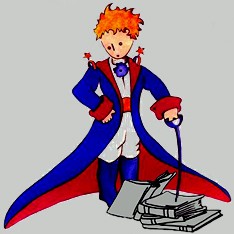 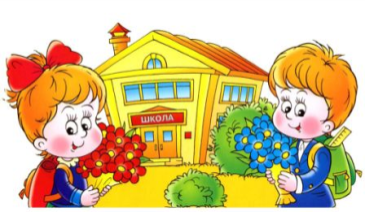 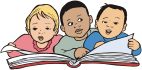 		А					Б				В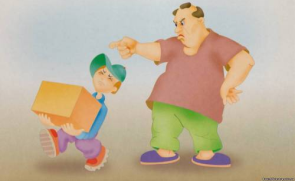 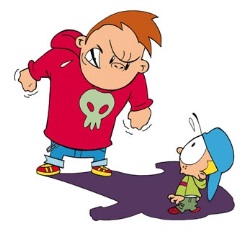 Г							Д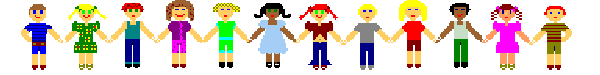 					ЕКлюч:А. ст. 30 Всі діти мають право на національну самобутність;Б. ст. 38. Дітей не можна залучати до бойових дій.   «Держава повинна вживати всіх можливих заходів, щоб діти не брали участі у військових діях. Жодна дитина віком до 15 років не повинна призиватись на службу до збройних сил. Держава повинна піклуватись про дітей, які постраждали від збройних конфліктів»; В.  ст. 28, 29 Всі діти мають право на освіту:«Дитина має право на освіту і обов'язок держави – забезпечити доступну для кожної дитини безкоштовну обов'язкову початкову освіту та заохотити її до отримання середньої освіти»; Г. дитина не повинна піддаватись  катуванням та іншим жорстоким, нелюдським або принижуючим гідність видам поводження чи покарання. Право на захист від такого, (ст.19,37. Діти не повинні стати жертвами насильства); Д. право дитини на захист від економічної експлуатації і від виконання будь-якої роботи, яка може становити небезпеку для здоров’я, бути перешкодою в одержанні нею освіти чи завдавати шкоди її здоров’ю, фізичному, розумовому, духовному, моральному і соціальному розвитку (ст. 32,36 Діти не повинні залучатись до примусової праці);Е. право дитини на свободу асоціацій і свободу мирних зборів, (ст.2 Усі діти є рівними у своїх правах).Кількість балів: 6 б.Завдання V1. Проаналізуйте правові ситуації. А) Марійка 10 років, повертаючись з парку, вибігла на проїзну частину вулиці, що спричинило зіткнення автомобілів та їх серйозне пошкодження; Ключ: Марійка не несе відповідальності, винні водії, які не зреагували на раптово виниклу перешкодуБ) Катерина 17 років поцупила з вітрини магазина дорогі окуляри; ключ: (крадіжка або грабіж)В) Людмила 15 років назбирала в лісі конвалій, що  занесені до Червоної книги України, і торгувала ними біля станції метро;Г) під час відвідування батьків, які проживають у Молдові, у громадян України Невтомних народилася донька. Громадянство якої країни отримає дитина;Д) водій автомобіля раптово втратив свідомість під час серцевого нападу, внаслідок чого було вчинено наїзд на пішохода; (безвинне заподіяння шкоди, цивільно-правова відповідальність)Е) юнаки зустріли на вулиці жінку і вихопили в неї з рук сумку з грішми; (грабіж)Є) під час великої пожежі, рятуючи житловий будинок, пожежники зруйнували сарай, що заважав гасінню вогню; (крайня необхідність)Ж) учень викрав магнітофон із шкільного радіовузла. (крадіжка)Кількість балів:8 б.Завдання VІ1. Розташуйте у правильній послідовності зростання обсягу дієздатності фізичних осіб: 		Відповідь: 1Б; 2Г; 3В; 4А.А) право самостійного придбання нерухомості;Б) право самостійно приймати рішення про вступ до дитячої організації;В) право самостійно укласти трудовий договір;Г) право самостійно укласти договір банківського вкладу.2. Оберіть правильне твердження:А) втрата громадянства є свідомим вчинком, а вихід із громадянства є підсвідомим актом;Б) вихід із громадянства є юридичним вчинком, а втрата громадянства є юридичним актом;В) втрата громадянства є добровільним вчинком, а вихід із громадянства є примусовим актом;Г) втрата громадянства є юридичним вчинком, а вихід із громадянства є юридичним актом.3. Оберіть послідовність у відповідності з якою збільшується суворість юридичної відповідальності:А) Дисциплінарна, адміністративна, цивільно-правова, кримінальна. Б) Адміністративна, дисциплінарна, цивільно-правова, кримінальна. В) Дисциплінарна, цивільно-правова, адміністративна, кримінальна. Г) Цивільно-правова, дисциплінарна, адміністративна, кримінальна.	4.Дайте визначення поняттям: Декларація, Конституція, особисті права, юридичний факт, юридична відповідальність.Кількість балів: 9 б.Загальна кількість балів			71 б.Завдання ІІ етапуВсеукраїнської учнівської олімпіадиз правознавства 2016-2017 навчального року10 класЗавдання ІДайте відповіді на запитання:Яка з теорій виникнення держави, на вашу думку, має більш доказові аргументи на відміну від інших?Охарактеризуйте суб’єктів конституційно – правових відносин.Ключ: Конституційно-правові відносини – це політико-правові суспільні відносини, врегульовані нормами конституційного права України, змістом яких є юридичний зв'язок між його суб'єктами у формі прав та обов'язків, передбачених відповідною конституційно-правовою нормою.Можна виділити такі основні види конституційно-правових відносин:– правовідносини, пов'язані з основами суспільного і державного ладу;– правовідносини, що виникають у зв'язку з реалізацією прав, свобод і обов'язків людини і громадянина;– правовідносини, пов'язані зі здійсненням безпосередньої демократії;– правовідносини у сфері здійснення державної влади (законодавчої, виконавчої, судової);– правовідносини у сфері адміністративно-територіального устрою.За суб'єктами конституційно-правові відносини можна поділити на три основні групи:– правовідносини, пов'язані з інтересами українського народу;– правовідносини, пов'язані з реалізацією інтересів держави та її органів;– правовідносини, пов'язані з реалізацією інтересів територіальних громад і органів місцевого самоврядування.Чим забезпечується рівність прав чоловіка й жінки до норм Конституції України.Однією з найбільш відомих класифікацій правомірної поведінки є поділ її відповідно до особливостей суб'єктивної сторони на __________, __________, __________, _____________.Кількість балів: 12 б.Завдання ІІ 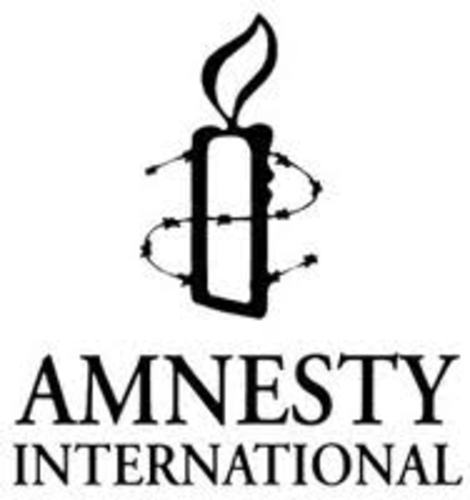 		1. Як Ви розумієте зміст емблеми «Міжнародна амністія».	2. Висловіть свою думку щодо ситуацій, коли доцільним буде звернення до Європейського суду з прав людини. Складіть заяву до Європейського суду з прав людини.3. Як Ви вважаєте, чи забезпечують сучасні міжнародно-правові стандарти прав людини право особи на міграцію? Аргументуйте свою думку.Кількість балів: 10 б.Завдання ІІІ 1. Іванов, працюючи на автовантажувачі, порушив інструкцію з техніки безпеки: перевозив по території меблевої фабрики надгабаритний вантаж,  частина якого впала на одного з учнів, які були на екскурсії, заподіявши йому середньої тяжкості тілесні ушкодження. Іванова було засуджено за ч. 1 ст. 286 КК.  Завдання: Установити, чи правильно суд визнав об’єкт злочину.Ключ: Для вирішення даного завдання слід звернутися до Постанови Пленуму Верховного Суду від 23.12.2005 № 14 «Про практику застосування судами України законодавства у справах про деякі злочини проти безпеки дорожнього руху та експлуатації транспорту, а також про адміністративні правопорушення на транспорті».  Відповідно до ч.4 вказаної Постанови, суб'єктом злочину, передбаченого ст. 286 КК України, визнають особу, яка керує транспортним засобом,  незалежно від того, чи має вона на це право.  Аналізуючи зміст ч. 1 ст. 286 КК України визначаємо, що особа притягується до кримінальної відповідальності за порушення правил безпеки дорожнього руху або експлуатації транспорту особами, які керують транспортними засобами, якщо це призвело до нанесення середньої тяжкості тілесних ушкоджень. Отже, основним обов’язковим об’єктом злочину,  передбаченого ч.1 ст. 286 є здоров’я особи. Якщо ж ми звернемося до умов задачі, то з них випливає, що громадянин Іванов в результаті своїх дій спричинив смерть особи, що свідчить про те, що суд неправильно визначив об’єкт злочину, і неправильно кваліфікував дії Іванова.Крім того, необхідно звернутися до п.5 вищезазначеної Постанови, яка визначає, що треба мати на увазі, що відповідальність за статтею 286 настає незалежно від місця, де були допущені порушення правил безпеки дорожнього руху чи експлуатації транспорту, правил водіння або експлуатації машини (на магістралі, шосе, вулиці, залізничному переїзді, полі, території підприємства, у дворі, тощо).  Це стосується й випадків, коли зазначені правила було порушено під час виконання з допомогою транспортних засобів різних робіт (дорожніх,  сільськогосподарських, будівельних та ін.). Якщо ж особа під час виконання таких робіт, хоча б і під час руху чи експлуатації машини, порушила не ці, а інші правила (наприклад, правила охорони праці, зокрема правила техніки безпеки), її дії, за наявності до того підстав, підлягають кваліфікації за статтями КК, які передбачають відповідальність за недодержання саме цих (інших).Об’єктом злочину є безпека руху й експлуатація транспортого засобу та життя та здоров’я людини.2. Подружжя Бутакових прожили у шлюбі більше десяти років, але спільних дітей не мали, тому вирішили створити дитячий будинок сімейного типу. Для цього вони звернулися до юридичної консультації з такими питаннями:– Що таке дитячий будинок сімейного типу?– Який порядок створення дитячого будинку сімейного типу передбачений чинним законодавством?– Які діти у першу чергу мають право на влаштування до дитячого будинку сімейного типу?– Які обов'язки покладаються на батьків-вихователів?– Чи матимуть право діти, які виховуватимуться у дитячому будинку сімейного типу, на отримання раніше призначених їм аліментів, пенсій, інших видів державної допомоги та суми коштів, що належать їм як пенсія, аліменти, або інші види державної допомоги?Надайте аргументовану юридичну консультацію з приводу поставлених питань. Кількість балів: 20 б.Ключ:– Що таке дитячий будинок сімейного типу? Згідно ст. 256 Сімейного кодексу України дитячий будинок сімейного типу – окрема сім'я, що створюється за бажанням подружжя або окремої особи, яка не перебуває у шлюбі, для забезпечення сімейним вихованням та спільного проживання не менш як п'яти дітей-сиріт і дітей, позбавлених батьківського піклування.– Який порядок створення дитячого будинку сімейного типу передбачений чинним законодавством?1. Рішення про створення дитячого будинку сімейного типу приймається районною, районною в містах Києві та Севастополі державними адміністраціями, виконавчим комітетом міської (міст республіканського Автономної Республіки Крим і міст обласного значення) ради в порядку, встановленому Кабінетом Міністрів України.2. Між батьками-вихователями та органом, який прийняв рішення про створення дитячого будинку сімейного типу, на основі типового договору укладається договір про організацію діяльності дитячого будинку сімейного типу.3. Орган, який прийняв рішення про створення дитячого будинку сімейного типу, зобов'язаний контролювати виконання батьками-вихователями своїх обов'язків щодо виховання та утримання дітей.4. Положення про дитячий будинок сімейного типу і типовий договір про організацію діяльності дитячого будинку сімейного типу затверджуються Кабінетом Міністрів України.– Які діти у першу чергу мають право на влаштування до дитячого будинку сімейного типу? До дитячого будинку сімейного типу влаштовуються діти, які мають визначений статус дитини-сироти або дитини, позбавленої батьківського піклування. В першу чергу до дитячого будинку сімейного типу влаштовуються діти, які перебувають між собою у родинних стосунках, за винятком випадків, коли за медичними показаннями або з інших причин вони не можуть виховуватися разом.– Які обов'язки покладаються на батьків-вихователів? Батьки-вихователі несуть відповідальність за життя, здоров’я, фізичний і психічний розвиток вихованців. Вони є законними представниками вихованців у всіх органах, установах та організаціях без спеціальних на те повноважень. Батьки-вихователі не можуть використовувати надані їм права всупереч інтересам дитини.Батьки-вихователі дитячих будинків сімейного типу зобов’язані виховувати дитину, піклуватися про її здоров’я, фізичний, духовний і моральний розвиток, навчання, створювати належні умови для розвитку її природних здібностей, поважати гідність дитини, готувати її до самостійного життя та праці.Виховання дитини має спрямовуватися на розвиток її особистості, поваги до прав, свобод людини і громадянина, мови, національних історичних і культурних цінностей українського та інших народів, підготовку дитини до свідомого життя у суспільстві в дусі взаєморозуміння, миру, милосердя, забезпечення рівноправності всіх членів суспільства, злагоди та дружби між народами, етнічними, національними, релігійними групами.– Чи матимуть право діти, які виховуватимуться у дитячому будинку сімейного типу, на отримання раніше призначених їм аліментів, пенсій, інших видів державної допомоги та суми коштів, що належать їм як пенсія, аліменти, або інші види державної допомоги?За вихованцями дитячих будинків сімейного типу зберігаються пільги та державні гарантії, встановлені законодавством для дітей-сиріт і дітей, позбавлених батьківського піклування. За вихованцями дитячого будинку сімейного типу зберігається право на аліменти, пенсію, інші соціальні виплати, а також на відшкодування шкоди у зв'язку з втратою годувальника, які вони мали до влаштування до дитячого будинку сімейного типу.Завдання ІVДайте класифікацію правових відносин за всіма відомими вам підставами.1. Газета поширила про кандидата в народні депутати завідомо неправдиву інформацію.2. Владислав викрав з ресторану швидкого обслуговування готової  продукції на 7 тис. грн. Ключ:За видом суспільних відносин вони є цивільними; за характером об’єктів, з приводу яких вони відбуваються, – немайновими; залежно від суб’єктів, які є їх учасниками, – змішаними; залежно від кількості суб’єктів, які беруть у них участь, – простими; залежно від ступеня визначеності кола суб’єктів, які виступають сторонами у правовідносинах, – абсолютними; залежно від підстав їх виникнення – позадоговірними; за тривалістю часу, протягом якого вони відбуваються, – триваючими; залежно від функціонального призначення – охоронними; залежно від характеру обов’язків – пасивними; залежно від характеру правових норм, на основі яких вони виникають, – матеріально-правовими. 2. За видом суспільних відносин вони є цивільними і одночасно кримінальними; за характером об’єктів, з приводу яких вони відбуваються, – майновими; залежно від суб’єктів, які є їх учасниками, – змішаними; залежно від кількості суб’єктів, які беруть у них участь, – простими; залежно від ступеня визначеності кола суб’єктів, які виступають сторонами у правовідносинах, – абсолютними з державою і відносні з магазином; залежно від підстав їх виникнення – позадоговірними; за тривалістю часу, протягом якого вони відбуваються, – триваючими; залежно від функціонального призначення – охоронними; залежно від характеру обов’язків – пасивними; залежно від характеру правових норм, на основі яких вони виникають, – матеріально-правовими. (ч. 4 ст 185 ККУ)Кількість балів: 10 б.Завдання VВизначте помилки та/або недоречності, допущені в тексті.1. Найменування громадського об’єднання складається з двох частин – особистої та спільної назв. У особистій назві зазначається організаційно-правова форма громадського об'єднання («громадське утворення», «громадська спілка»).2. Комісія при Президентові України з питань громадянства розглядає  заяви  про прийняття до громадянства України, позбавлення громадянства України та подання про втрату громадянства України  і  вносить пропозиції Верховній раді України щодо задоволення  цих заяв та подань.3. Кожен має право мати (володіти), користуватися і розпоряджатися своєю власністю. Громадяни для задоволення своїх потреб можуть користуватися об'єктами права державної та територіальною (комунальної) власності відповідно до Закону.Право приватної власності є непорушним. Примусове відчуження об'єктів права приватної власності може бути застосоване лише як виняток з мотивів державної необхідності, на підставі і в порядку, встановлених законом та за умови попереднього і повного відшкодування їх вартості. Експропріація майна може бути застосована виключно за рішенням суду у випадках, обсязі та порядку, встановлених законом.Ключ:Найменування громадського об'єднання складається з двох частин - загальної та власної назв. У загальній назві зазначається організаційно-правова форма громадського об'єднання («громадська організація», «громадська спілка»). 2. Комісія при Президентові України з питань громадянства розглядає  заяви  про  прийняття  до громадянства України, вихід з громадянства України та подання  про  втрату  громадянства України та  вносить пропозиції Президенту України щодо задоволення  цих заяв та подань. 3.	Кожен має право володіти, користуватися і розпоряджатися своєю власністю, Громадяни для задоволення своїх потреб можуть користуватися об'єктами права державної та комунальної власності відповідно до закону.Право приватної власності є непорушним. Примусове відчуження об'єктів права приватної власності може бути застосоване лише як виняток з мотивів суспільної необхідності, на підставі і в порядку, встановлених законом, та за умови попереднього і повного відшкодування їх вартості.  Конфіскація майна може бути застосована виключно за рішенням суду у випадках, обсязі та порядку, встановлених законом.  Кількість балів: 10 б.Загальна кількість балів				62 б.Завдання ІІ етапуВсеукраїнської учнівської олімпіадиз правознавства 2016-2017 навчального року11 класЗавдання І Розв’яжіть юридичні ситуації1. Громадянин України Петрусь через скрутне матеріальне становище вирішив прийняти пропозицію терористичного угруповання, що діяло в одній з європейських країн, та стати її членом. Певний час Петрусь здійснював протиправну діяльності у складі цього угруповання поза межами території України, в результаті чого був оголошений в міжнародний розшук. Через певний час Петрусь був затриманий на території України. Зважаючи на те, що Петрусь брав участь у вчиненні тяжких та особливо тяжких злочинів за межами України, прокурор звернувся до Комісії при Президентові України з питань громадянства для вирішення питання про втрату Петрусем громадянства України.Які підстави припинення громадянства України Вам відомі? Які підстави для втрати громадянства України Вам передбачені чинним законодавством? Які основні завдання ставляться перед Комісією при Президентові України з питань громадянства? Чи підлягає подання прокурора задоволенню? 2. 43-річна Оксана в ресторані «Oceanic» замовила устриці й виявила в одній з них 50 перлин. Несподівану знахідку відвідувачка зробила, відчувши на зубах щось тверде. Роздивившись, Оксана радісно вигукнула й попросила працівників закладу очистити перлини та упакувати їх для неї. Однак керуючий рестораном Грег Херджест зазначив, що перлини належать ресторану. Устриці, які доставляють у ресторан, збирають в Мексиканській затоці в штаті Луїзіана й за договором є їх власністю. Оксана не погодилась, адже це була її устриця, а значить, і перлини теж належали їй. 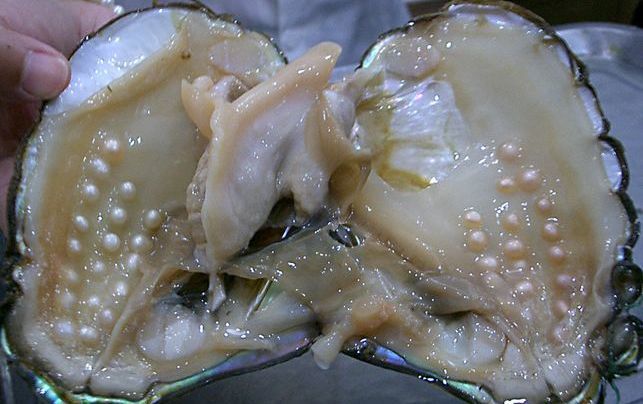 Який вид правовідносин виник в даній ситуації та якими нормативно-правовими актами вони регулюються? Назвіть їх сторони. Яким правом може скористалися Оксана? Чи є правомірним рішення керуючого рестораном? Ключ до задачі № 2:Цивільні правовідносини (1 б). Регулюються Цивільним кодексом України. (1 б).За  договором про надання послуг (1б) одна сторона (виконавець) (1б) зобов'язується за  завданням  другої  сторони  (замовника) (1б)  надати послугу,  яка  споживається (1б) у процесі вчинення певної дії або здійснення певної діяльності, а замовник зобов'язується оплатити (1б) виконавцеві зазначену послугу, якщо інше не встановлено договором.2. Оксана повинна скористатися правом власності (1б). Відповідно до ст. 189. ЦКУ перлини є плодом або доходом, що одержується з речі або приноситься річчю. (1б)3. Перлини належать власникові придбаної речі, тобто Оксані. (1б)Кількість балів: 20 б.Завдання ІІ Дайте класифікацію правових відносин за всіма відомими вам підставами.Василина придбала в магазині мобільний телефон. Правовідносини виникають, змінюються і припиняються на підставі передбачених у законі обставин - юридичних фактів. Усі юридичні факти можна поділити на дві групи: події і дії.Події - настають незалежно від волі людей (стихійні лиха, смерть людини, закінчення строку тощо). Але внаслідок подій у спадкоємців виникає право на спадщину, у страхувальника - право на відшкодування шкоди.Дії - результат свідомої діяльності людини. Вони поділяються на:правомірні (такі, що відповідають приписам закону);неправомірні (такі, що суперечать закону).Правомірні дії поділяються на правочини, юридичні вчинки, адміністративні акти. Якщо правочини (за ЦК 1963 р. - угоди) - це вольові, правомірні дії осіб, спрямовані на виникнення, зміну чи припинення цивільних прав та обов'язків (наприклад, при укладанні договору купівлі-продажу покупець має на меті стати власником майна, а продавець - набути гроші за це майно, то юридичні вчинки створюють правові наслідки незалежно від спрямованості волі осіб, які їх вчиняють. Вироком суду на Макара було накладено штраф.	Ключі:За видом суспільних відносин вони є цивільними; за характером об’єктів, з приводу яких вони відбуваються – майновими; залежно від суб’єктів, які є їх учасниками, змішаними; залежно від кількості суб’єктів, які беруть у них участь простими; залежно від ступеня визначеності кола суб’єктів, які виступають сторонами у правовідносинах – відносними; залежно від підстав їх виникнення – договірними; за тривалістю часу, протягом якого вони відбуваються – одноактними; залежно від функціонального призначення – регулятивними; залежно від характеру обов’язків – активними; залежно від характеру правових норм, на основі яких вони виникають – матеріально-правовими; залежно від особливостей розподілу прав і обов’язків між суб’єктами – двосторонніми (5,5 б.)2. За видом суспільних відносин вони є кримінально-процесуальними; за характером об’єктів, з приводу яких вони відбуваються, – майнові; залежно від суб’єктів, які є їх учасниками, – змішані; залежно від кількості суб’єктів, які беруть у них участь, – прості; залежно від ступеня визначеності кола суб’єктів, які виступають сторонами у правовідносинах, – відносними; залежно від підстав їх виникнення – позадоговірні; за тривалістю часу, протягом якого вони відбуваються – одноактними;  залежно від функціонального призначення – охоронні; залежно від характеру правових норм, на основі яких вони виникають, – процесуально-правові (4,5 б.).Кількість балів: 10 б.Завдання ІІІВизначте помилки та/або недоречності, допущені в тексті.1. Найменування громадського об’єднання складається з двох частин – особистої та спільної назв. У особистій назві зазначається організаційно-правова форма громадського об'єднання («громадське утворення», «громадська спілка»).2. Комісія при Президентові України з питань громадянства розглядає  заяви  про прийняття до громадянства України, позбавлення громадянства України та подання про втрату громадянства України і вносить пропозиції Верховній раді України щодо задоволення  цих заяв та подань.3. Кожен має право мати(володіти), користуватися і розпоряджатися своєю власністю. Громадяни для задоволення своїх потреб можуть користуватися об'єктами права державної та територіальною (комунальної) власності відповідно до закону.Право приватної власності є непорушним. Примусове відчуження об'єктів права приватної власності може бути застосоване лише як виняток з мотивів державної необхідності, на підставі і в порядку, встановлених законом, та за умови попереднього і повного відшкодування їх вартості. Експропріація майна може бути застосована виключно за рішенням суду у випадках, обсязі та порядку, встановлених законом.Кількість балів: 10 б.Цивільний Кодекс України містить у ст. ст. 350–354 кілька положень, які регулюють можливості примусового набуття власності на майно державою, однак, за винятком реквізиції (ст. 353 ЦК України), яка може відбутися лише за виняткових обставин, усі інші норми стосуються тільки окремих видів майна: земельних ділянок (ст. 350 ЦК України) і пам’яток історії й культури (ст. 352 ЦК України)Кількість балів: 10 б.Завдання ІV ТестиНа посаду судді може бути призначений громадянин України, не молодший 25 років (30), має стаж роботи професійної діяльності у сфері права щонайменше 3 роки (5 років). Новими вимогами на посаду судді стали ___________(компетентність) та __________(доброчесність). Кандидат на посаду судді повинен проживати на Україні не менше 10 років (це  вже не вимагається).Строк повноважень Генерального прокурора України збільшено:А) з 3 до 4 років;Б) з 5 до 6 років;В) з 5 до 7 років.3. До Вищої Ради правосуддя не входять за посадою ______________(Міністр юстиції України) та ___________________(Генеральний прокурор України).4. Вища рада правосуддя складається з ___________(21), з яких ______(10) – обирає з’їзд суддів України з числа суддів чи суддів у відставці, двох – призначає Президент України, двох – обирає Верховна Рада України, _______(2) – обирає з’їзд адвокатів України, двох – обирає всеукраїнська конференція прокурорів, ______(2) – обирає з’їзд представників юридичних вищих навчальних закладів та наукових установ.5. Вчинення двох або більше злочинів, передбачених різними статтями КК, визнається повторним лише у випадках, зазначених:А) в Особовій частині КК;Б) у Загальній частині КК;В) у постанові Пленуму Верховного Суду України.6.  Піклування припиняється у разі:А) реєстрації шлюбу неповнолітньої особи;Б) закінчення строку, на який його було встановлено;В) не припиняється;Г)  немає правильної відповіді.7.  Сільський, селищний  голова обирається за виборчою системою:А)  мажоритарною абсолютної більшості;Б)  пропорційною виборчою системою;В)  мажоритарною відносної більшості;Г) змішаною виборчою системою.8. Строк   оренди  земельної    ділянки  не  може перевищувати:А)  5 років;Б)  25 років;В)  50 років;Г)  99 років.9. Соціальна держава – це держава, в якій:А) панує право як загальна міра свободи;Б) розвинена система чинного законодавства;В) громадянам забезпечується гідне життя;Г) високий рівень правосвідомості та правової культури.10. Визначте, які з наведених держав є монархіями:А) Болгарія;Б) Японія;В) Німеччина;Г) Іспанія.11. Не мають права на обов’язкову частку у спадщині:А) малолітні діти спадкодавця;Б) непрацездатні брати та сестри спадкодавця;В) утриманці спадкодавця;Г) непрацездатні батьки спадкодавця.12. У який максимальний строк може бути розглянуто звернення громадян?А) 15 днів;Б) 35 днів;В) 45 днів;Г) 30 днів.13. У відповіді під яким номерами правильно вказано ім’я фундатораєвропейської концепції верховенства права:А) Ганс КельзенБ) Герберт ХартВ) Альберт ДайсіГ) Уїльям БатлерД) Сергій Головатий14. Які з названих функцій не притаманні конституційному праву України?А) гносеологічнаБ) евристична;В) прикладна;Г) політична.15. Тривалість надурочних робіт:А) не повинна перевищувати для кожного працівника 4 годин протягом двох днів підряд і 120 годин на рік;Б) не повинна перевищувати для кожного працівника 4 годин протягом двох днів підряд і 320 годин на рік;В) не повинна перевищувати для кожного працівника 6 годин протягом двох днів підряд і 120 годин на рік;Г) не повинна перевищувати для кожного працівника 6 годин протягом двох днів підряд і 140 годин на рік.Кількість балів: 15 б.Завдання V Розкрийте зміст понять, термінівОсоба, яка потребує додаткового захисту – Особа, яка потребує додаткового захисту – це особа, яка не є біженцем відповідно до Конвенції про статус біженців 1951 року і Протоколу щодо статусу біженців 1967 року та цього Закону, але потребує захисту, оскільки така особа змушена була прибути в Україну або залишитися в Україні внаслідок загрози її життю, безпеці чи свободі в країні походження через побоювання застосування щодо неї смертної кари або виконання вироку про смертну кару чи тортур, нелюдського або такого, що принижує гідність, поводження чи покарання.Примирна комісія – Примирна комісія – орган, призначений для вироблення рішення, що може задовольнити сторони колективного трудового спору (конфлікту), та який складається із представників сторін.Фінансово-правова норма – Фінансово-правова норма – це встановлене чи санкціоноване державою і забезпечене засобами державного примусу, визначене правило поведінки в публічних фінансових відносинах, що виникають у процесі планомірного утворення, розподілу, перерозподілу й використання державних та місцевих грошових фондів і доходів, якими закріплюються юридичні права та обов'язки їх учасників.У чому полягають особливості адміністративно-правового статусу біженців?Кількість балів: 8 б.Завдання VІ Дайте розгорнуту відповідь на питання «Структура адміністративно-правових відносин».Кількість балів: 12 б.Загальна кількість балів				75 б.